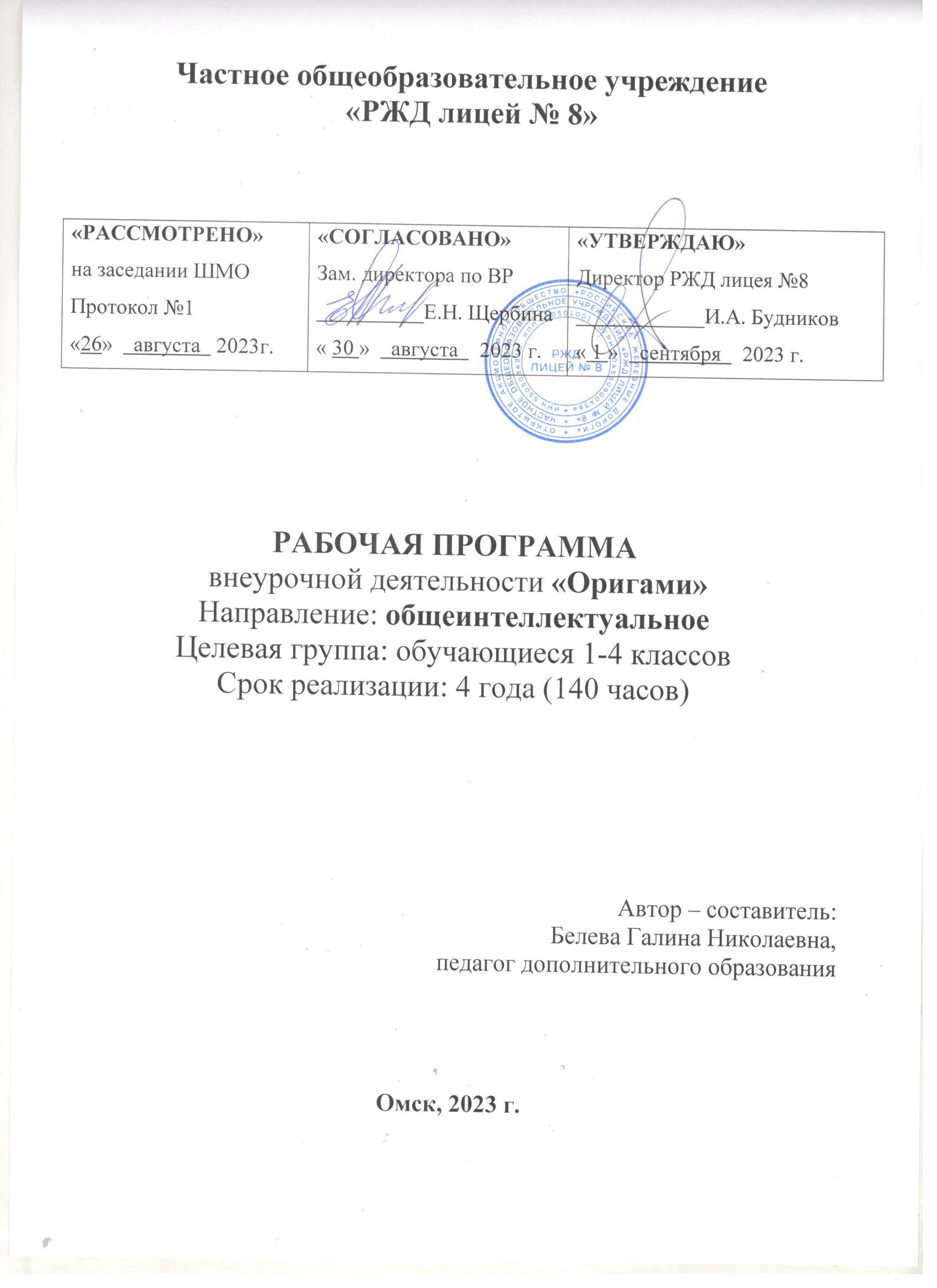 Содержание 1.Пояснительная записка …………………………………………………..…...3   1.1.Актуальность программы …………………………………………..…….4   1.2.Цель программы …………………………………………………………..6   1.3.Задачи программы ………………………………………………………...6   1.4.Планируемые результаты …………………………………………………62. Содержание программы ……………………………………….......................103. Учебно-тематическое планирование………………………………………...16    2.1.Учебно-тематический план……………………………………………16-19 4.Контрольно-оценочные средства ……………………………………….…...19   4.1.Мониторинг метапредметных и личностных достижений учащихся…20 5.Организационно-педагогические условия реализации программы………..23   5.1.Материально-технические условия…………………………………....…23   5.2.Учебно-методическое и информационное обеспечение…………......…23Приложение 1. Календарный учебный график ……………….………………251.ПОЯСНИТЕЛЬНАЯ ЗАПИСКА       Программа  внеурочной  деятельности «Оригами» определяет содержание образования детей 1-4 класс.       Разработана в соответствии с Порядком организации и осуществления образовательной деятельности по дополнительным общеобразовательным программам, утвержденным приказом Министерства образования и науки РФ от 29 августа 2013 г. № 1008, и статьей 75 Федерального закона № 273-ФЗ «Об образовании в Российской Федерации» данная программа была доработана в новой редакции. В 2018 году программа обновлена в соответствии с требованиями Порядка организации и осуществления образовательной деятельности по дополнительным общеобразовательным программам (утвержден приказом Министерства образования и науки РФ от 29.08.2013 № 1008).       Программа соответствует требованиям нормативно-правовых документов:- Федеральный Закон «Об образовании в Российской Федерации» от 29.12.2012 № 273-ФЗ.- Концепция развития дополнительного образования детей (утверждена распоряжением Правительства РФ от 04.09.2014 № 1726-р).- СанПиН 2.4.4.3172-14 «Санитарно-эпидемиологические требования к устройству, содержанию и организации режима работы образовательных организаций дополнительного образования детей» (утверждено постановлением Главного государственного санитарного врача РФ от 04.07.2014 № 41).А также на основе учебного плана внеурочной деятельности Школы-интернат №20 ОАО «РЖД» на 2023-2024 учебный год      Программа «Оригами» относится к программам художественной направленности.     Занятия оригами позволяют детям удовлетворить свои познавательные интересы, расширить информированность в данной образовательной области, обогатить навыки общения и приобрести умение осуществлять совместную деятельность в процессе освоения программы. Оригами — особый вид конструирования из бумаги: при помощи операций перегибания листа, изменения его положения в пространстве можно переходить от одной геометрической формы к другой, в результате чего появляется модель-образ.     За простотой внешней формой, возникающей в результате серии последовательно и аккуратно исполняемых действий, скрывается комплекс воздействий, благотворно влияющих на развитие ребёнка, происходящее как становление целостной индивидуальности. Поэтому в основе программы — концепция саморазвития, а оригами предложено как метод целостного развития ребёнка.1.1.Актуальность программы     Одной из важнейших задач образования является становление самостоятельности как устойчивой черты характера детей. Успешность решения этой задачи обусловлена состоянием познавательной активности детей, для стимулирования и поддержания которой нужны занятия оригами.        На занятиях гармонизируется развитие детей, происходит формирование базовых математических способностей, воспитывается активное познавательное отношение, удовлетворяется стремление детей к движению, конкретной деятельности, деятельному общению.     Практическая значимость:•	Учит детей различным приемам работы с бумагой, таким, как сгибание, многократное складывание, надрезание, склеивание.•	Развивает у детей способность работать руками, приучает к точным движениям пальцев, совершенствуется мелкая моторика рук, происходит развитие глазомера.•	Учит концентрации внимания, так как заставляет сосредоточиться на процессе изготовления поделки, учит следовать устным инструкциям.•	Стимулирует развитие памяти, так как ребенок, чтобы сделать поделку, должен запомнить последовательность ее изготовления, приемы и способы складывания.•	Знакомит детей с основными геометрическими понятиями: круг, квадрат, треугольник, угол, сторона, вершина и т.д., при этом происходит обогащение словаря ребенка специальными терминами.•	Развивает пространственное воображение – учит читать чертежи, по которым складываются фигурки и представлять по ним изделия в объеме, помогает развитию чертежных навыков, так как схемы понравившихся изделий нужно зарисовывать.•	Развивает художественный вкус и творческие способности детей, активизирует их воображение и фантазию.•	Способствует созданию игровых ситуаций, расширяет коммуникативные способности детей.•	Совершенствует трудовые навыки, формирует культуру труда, учит аккуратности, умению бережно и экономно использовать материал, содержать в порядке рабочее место.     В творческое объединение «Оригами» принимаются все желающие учащихся 1-4 класса.      Занятия проводятся один раз в неделю, продолжительность 40 мин.Программа рассчитана на 4 года обучения, всего отводится 135 часов.        Рабочая программа рассчитана на 33 часа в 1 классе и 34 часа во 2,3 и 4 классах.Количество часов в неделю – 1ч.Продолжительность занятия 35 минут в 1 классе и 40 минут во 2,3 и 4 классах с обязательным применением физминутки.     Ведущими формами организации внеурочной деятельности предполагаются: практические занятия; творческие конкурсы (поделок); инсценировки; коллективные игры и праздники; просмотр и обсуждение видеоматериала; творческие домашние задания; мини-проекты.       Основные виды деятельности учащихся: проектная деятельность;самостоятельная работа; знакомство с научно-популярной литературой; работа в парах, в малых и больших группах;коллективный творческий проект; творческие работы.1.2.Цель программы            Формирование творческих способностей учащихся школьного возраста средствами художественно-эстетической деятельности.      Занятия оригами направлены на всестороннее интеллектуальное и эстетическое развитие школьников, и повышение эффективности их обучения в средней школе.1.3.Задачи программы     Образовательные:Знакомство детей с основными геометрическими понятиями и базовыми формами оригами.Формирование умения следовать устным инструкциям, читать и зарисовывать схемы изделий.Обучение различным приемам работы с бумагой.Применение знаний, полученных на уроках природоведения, труда, рисования и других, для создания композиций с изделиями, выполненными в технике оригами.     Развивающие:Развитие внимания, памяти, логического и абстрактного мышления, пространственного воображения.Развитие мелкой моторики рук и глазомера.Развитие художественного вкуса, творческих способностей и фантазии детей.     Воспитательные:Воспитание интереса к искусству оригами.Расширение коммуникативных способностей детей.Формирование культуры труда и совершенствование трудовых навыков.1.4.Планируемые результатыУстойчивое развитие воспитательных результатов внеурочной деятельности предполагает приобретение учащимися первого уровня результатов.Планируемые результатыУниверсальные Учебные ДействияЛичностные:– осознание ответственности человека за общее благополучие,– осознание своей этнической принадлежности,– гуманистическое сознание,– начальные навыки адаптации в динамично изменяющемся  мире,– внутренняя позиция школьника на основе положительного отношения к школе,– ценностное отношение к природному миру,– готовность следовать нормам здоровьесберегающего поведения.Метапредметными результатами обучающихся являются:Познавательные:– использовать  общие приёмы решения задач;– контролировать и оценивать процесс и результат деятельности;– самостоятельно создавать алгоритмы деятельности при решении проблем различного характера;– узнавать, называть и определять объекты и явления окружающей действительности в соответствии с содержанием программы;– использовать знаково-символические средства, в том числе модели и схемы для решения задач;– моделировать;– обрабатывать и оценивать  информацию;  – устанавливать  причинно-следственные связи;– обобщать;– рассуждать;- ориентироваться в своей системе знаний: отличать новое от уже известного с помощью учителя;- добывать новые знания: находить ответы на вопросы, используя учебник, свой жизненный опыт и информацию, полученную на уроке; пользоваться памятками, схемами;- перерабатывать и оценивать полученную информацию: делать выводы в результате совместной работы всего класса.Регулятивные:Должны знать что такое оригами;–  правила безопасности труда и личной гигиены;– различать материалы и инструменты, знать их назначения;– понятия: оригами, базовые формы, условные обозначения.- основные геометрические понятия;- условные обозначения к схемам;- названия и назначение ручных инструментов и приспособления шаблонов, правила работы ими;- технологическую последовательность изготовления некоторых изделий: разметка, резание, сборка, отделка;- способы разметки: сгибанием;- способы соединения с помощью клейстера, клея ПВА;-  определять и формулировать цель деятельности на уроке с помощью учителя;-  проговаривать последовательность действий на уроке;-  с помощью учителя объяснять выбор наиболее подходящих для выполнения задания материалов и инструментов;-  учиться готовить рабочее место и выполнять практическую работу по предложенному учителем плану с опорой на образцы, рисунки, схемы, правильно работать ручными инструментами;-  выполнять контроль точности разметки деталей с помощью шаблона.Средством для формирования этих действий служит технология продуктивной художественно-творческой деятельности – учиться совместно с учителем и другими учениками давать эмоциональную оценку деятельности класса на уроке.- реализовывать творческий замысел в контексте (связи) художественно-творческой и трудовой деятельности.Коммуникативные:– определять цели, функции участников, способы взаимодействия;– договариваться о распределении функций и ролей в совместной деятельности;– задавать вопросы, необходимые для организации собственной деятельности и сотрудничества с партнёром;– формулировать собственное мнение и позицию;– определять общую цель и пути ее достижения;– осуществлять взаимный контроль;– формулировать собственное мнение и позицию;– задавать вопросы;– строить понятные для партнёра высказывания;– адекватно оценивать собственное поведение и поведение окружающих,– разрешать конфликты на основе учёта интересов и позиций всех участников;– координировать и принимать различные позиции во взаимодействии;– аргументировать свою позицию и координировать её с позициями партнёров в сотрудничестве при выработке общего решения в совместной деятельности;– оказывать в сотрудничестве взаимопомощь.- донести свою позицию до других: оформлять свою мысль в поделках;- слушать и понимать речь других.        4.1 Контурное торцевание        4.2 Объемное торцевание        4.3 Оригами и торцевание. Объединенные моделиЗнакомство с техникой и видами художественного вырезания   3ч        5.1 Белорусская выцинанкаЗнакомство с техникой и видами айрисфолдинга                 4ч        6.1 Одноцентровые модели        6.2 Двух и трехцентровые модели.        6.3 Оригами и айрисфолдинг. Объединенные моделиЗнакомство с техникой и видами скрапбукинга             4ч        7.1 Простые композиции с элементами скрапбукингаЗнакомство с техникой и видами плетения       7ч        8.1 Двухмерное плетение        8.2 Объемное плетение        8.3 Вставка плетения в готовую модель        8.4 Оригами и плетение. Объединенные модели9. Движущиеся модели                                         3ч10. Итоговая работа «Я – творец»  2ч.Основные требования к знаниям и умениям.К концу 4 года дети должны знать:историю проникновения оригами в Россию и Европу.различать виды оригамивиды летательных и плавательных аппаратов. Уметь:♦ самостоятельно делить отрезок пополам♦ самостоятельно делить угол 45 на три равные части♦ из квадрата делать правильный треугольник, пятиугольник, шестиугольник♦ складывать сложные модели с помощью схем и руководителя.2.Содержание программыСОДЕРЖАНИЕ ПРОГРАММЫ ПО ВНЕУРОЧНОЙ ДЕЯТЕЛЬНОСТИ:1 год обучения2 год обучения 3 год обучения3.Учебно-тематическое планирование                    2.1.Учебно-тематический план1 год обучения1. Вводное занятие(1 час). Беседа, ознакомление детей с особенностями занятий данной внеурочной деятельности. Требования к поведению учащихся во время занятия. Соблюдение порядка на рабочем месте. Соблюдение правил по технике безопасности.2. История возникновения бумаги (1 час). Виды бумаги и картона. Инструменты для работы. Правила по технике безопасности и личной гигиене.3. Знакомство с оригами (1 час). История возникновения оригами.4. Схемы и условные обозначения.5. Термины, принятые в оригами.6. Понятие «базовые формы». Базовые формы:«Треугольник» (8 часов)«Воздушный змей» (6 часов),«Двойной треугольник» (3 часа),«Двойной квадрат» (3 часа),«Конверт» (2 часа)7. Цветы к празднику 8 марта (2 часа). Складывание цветов на основе изученных базовых форм. Оформление композиций и поздравительных открыток.Цветочные  композиции (4 часа). Цветочные композиции на основе простых базовых форм. Легенды о цветах (Нарцисс, волшебный цветок папоротника). Складывание цветов. Оформление композиций.Итоговое занятие: «Чему мы научились за год» (1 час).Оформление выставочных работ (1 час).Основные требования к знаниям и умениям.К концу 1 года дети должны знать:♦        название и назначение материалов.правила безопасности труда и личной гигиены.виды изделий оригами. Одностороннее оригами.понятия «аппликация», «мозаика». Варианты оригамской аппликации по мотивам народной росписи, вышивкиУметь:♦        делать квадрат из прямоугольника.выполнять сгибыточно совмещать углывыполнять базовую форму «треугольник»выполнять объёмные аппликации.самостоятельно складывать мозаику из модулей.2 год обучения1. Вводное занятие (1 час). Беседа, ознакомление детей с особенностями занятий данной внеурочной деятельности. Требования к поведению учащихся во время занятия. Соблюдение порядка на рабочем месте. Соблюдение правил по технике безопасности.    2. Схемы и условные обозначения. Термины, принятые в оригами. (1 час)3. Повторение условных знаков, принятых  в оригами, основных приемов складывания. Повторение изученных базовых форм. Изучение новых базовых форм. Работа с инструкционными картами и схемами. Складывание изделий на основе этих форм. Оформление композиций.Знакомство со схемами складывания. Зарисовка условных знаков и схем складывания базовых форм. Складывание более сложных изделий на основе изученных базовых форм (работа со схемами). Оформление композиций с полученными изделиями (объемная аппликация). Личные и коллективные работы.Понятие «базовые формы».– Базовая форма «Квадрат» — 5часов.– Базовая форма «Двойной треугольник» — 5 часов.– Базовая форма «Двойной квадрат» -- 6 часов.– Базовая форма «Прямоугольник» — 3 часа.– Базовая форма «Воздушный змей» — 5 часов.– Базовая форма «Рыба» — 6 часов.4. Выставка работ учащихся. Оформление тематических выставок.5. Составление альбома лучших работ — 2 часа.Основные требования к знаниям и умениям.К концу 2 года дети должны знать:♦        название и назначение материалов.правила безопасности труда и личной гигиены.где впервые появилось оригами и с чем это связано. Уметь:♦        делать квадрат из прямоугольника.выполнять сгибыточно совмещать углыскладывать на лицевую и изнаночную сторонувыполнять «карман, капюшон, гофрирование».самостоятельно складывать лёгкие модели.3 год обученияВводное занятие (1 ч). Рассказ об истории развития искусства оригами. Беседа по охране трудаБазовые формы (1 ч). Условные обозначения. Диагностика обученности учащихся. Содержание диагностической работы смотри в разделе «Методическое обеспечение программы»: диагностическая карта «Оценка результатов освоения программы».Летние композиции (3 ч). Лесные цветы (Калужница, ландыш, сон-трава). Рассказы и легенды о цветах. Складывание цветов. Оформление композиций «На лесной полянке».Золотая осень (2ч). Осенние листья клена. Деревья. Оформление композиций «Вот и осень».Чудесные превращения бумажного листа (9 ч). Закладки. Коробки. Изготовление и оформление подарков. Оригами на праздничном столе (7 ч).  Правила этикета. Складывание приглашений, поздравительных открыток. Салфетки, стаканчики, коробочки и вазочки. Итоговое практическое занятие: оформление праздничного стола.Цветы к празднику 8 марта (2 ч). Складывание цветов на основе изученных базовых форм. Оформление композиций и поздравительных открыток. Объемные цветы (тюльпаны, колокольчики) и японская ваза для цветов.Оригами – почта (3 ч). Конверты  для писем.Впереди – лето! (4 ч). Знакомство с базовой формой «Дом» и изготовление пилотки и шапочки с козырьком на ее основе. Складывание самолетов и истребителей. Летные соревнования моделей.Итоговое занятие (1 ч)Оформление выставочных работ (1 ч). Оформление тематических выставок: «На лесной полянке», «Мы встречаем Новый год», «Цветы для наших мам».Основные требования к знаниям и умениям.К концу 3 года дети должны знать:историю оригамиисторию происхождения бумаги в Японии и России. Уметь:складывать базовые формычитать условные обозначения♦ складывать модели с помощью схем♦ составлять композиции из моделей оригами.4 год обучения        Цель: формирование навыков самостоятельного применения технических приемов оригами, освоение различных  техник работы с бумагой в сочетании с оригами.Вводное занятие                                                    1чПовторение всех базовых форм                         1ч        2.1 Повторение базовых формИгровое применение оригами                            4ч        3.1 Создание кукол, декораций, масокЗнакомство с техникой и видами торцевания  5ч4.Контрольно-оценочные средства       Диагностика результатов осуществляется с помощью текущего, промежуточного и итогового контроля.       Текущий контроль осуществляется путем поурочной беседы-опроса, где обучающийся объясняет, чем он занимался на предыдущем занятии, с каким инструментом и материалом работал, какой вид деятельности выполнял, чему научился.       Промежуточный – путем выполнения самостоятельных работ по итогам каждого модуля, где при выполнении поделок обучающиеся должны продемонстрировать свои навыки и умения, полученные в ходе занятий на данном этапе.       Итоговый – путем проведения выставок по итогам полугодия и в конце учебного года. Высшая оценка для участника – получение призового места.       При отслеживании деятельности используются следующие методики:— методика «Если бы ты был волшебником… Если бы у тебя была волшебная   палочка»;— методика изучения мотивов участия обучающихся в деятельности (подготовлена профессором Л.В. Байбородовой);— методика изучения удовлетворенности обучающимися жизнью кружка (разработана доцентом А.А. Андреевым).       Выявляется степень удовлетворенности обучающимися занятиями, высказываются пожелания и предложения.4.1.Мониторинг метапредметных и личностных достиженийучащихся        Карта наблюдения метапредметных результатов позволяет определить уровень сформированности универсальных учебных действий с разбивкой каждого УУД на показатели в соответствии с информационной таблицей карты по критерию самостоятельности выполнения действия. Действие учащегося оценивается по шкале в 2 балла: 2 балла- действие выполняет самостоятельно или с небольшой помощью учителя;1 балл- требуется непосредственная поддержка учителя; 0 баллов- действие не выполняется даже после непосредственной поддержки учителя.        Исходя из полученных данных можно определить уровень сформированности УУД у каждого ребенка: высокий, средний, низкий.Информационная таблица карты наблюденияметапредметных результатов5.Организационно-педагогические условия реализации Программы5.1.Материально-технические условия      Индивидуальные технологические карты-схемы, образцы моделей из фонда учителя, ножницы, клей, карандаши, клеенка, коробочка для мусора, салфетки для приклеивания, фломастеры.       Технические средства обучения:1. компьютер2. телевизор3. принтер5.2.Учебно-методическое и информационное обеспечение      Литература для учителя:Афонькин С.Ю., Афонькина Е.Ю. Оригами. Игры и фокусы с бумагой. СПб, «Химия», 1994Афонькин С.Ю., Лежнева Л.В., Пудова В.П. Оригами и аппликация, СПб, «Кристалл», 1998Богатеева З.А. Чудесные поделки из бумаги. М, «Просвещение», 1992Долженко Г.И. 100 оригами. Ярославль, «Академия развития», 1999Коротеев И.А. Оригами для малышей. М, «Просвещение», 1996Пудова В.П., Лежнева Л.В. Легенды о цветах. Приложение к журналу «Оригами», М, «Аким», 1998Сержантова Т.Б. 100 праздничных моделей оригами. М, «Айрис Пресс», 2006Тарабарина Т.И. Оригами и развитие ребенка. Ярославль, «Академия развития», 1998ШпикаловаТ.Я. Народное искусство на уроках декоративного рисования. М.,1979Яшухин А.П., Ломов С.П. Живопись.М., 1998     Литература для учащихся:Афонькин С.Ю., Лежнева Л.В., Пудова В.П. Оригами и аппликация, СПб, «Кристалл», 1998Долженко Г.И. 100 оригами. Ярославль, «Академия развития», 1999Игрушки из бумаги. Около 100 моделей простых и сложных для детей и взрослых. СПб, «Дельта», 1996Коротеев И.А. Оригами для малышей. М, «Просвещение», 1996Пудова В.П., Лежнева Л.В. Легенды о цветах. Приложение к журналу «Оригами», М, «Аким», 1998Соколова С.В. Игрушки-оригамушки. СПб, «Химия», 1997Соколова С.В. Театр оригами. Игрушки из бумаги. М: «Эксмо», СПб: «Валери СПД», 2003Соколова С. Сказки из бумаги. СПб, «Валерии СПб» «Сфинкс СПб», 1998Сержантова Т.Б. 366 моделей оригами. М, «Айрис Пресс», 2005Сержантова Т.Б. 100 праздничных моделей оригами. М, «Айрис Пресс», 2006Календарно- тематическое планирование,1 клКалендарно-тематическое планирование,2 клКалендарно-тематическое планирование,3 клКалендарно-тематическое планирование,4 клприложение 1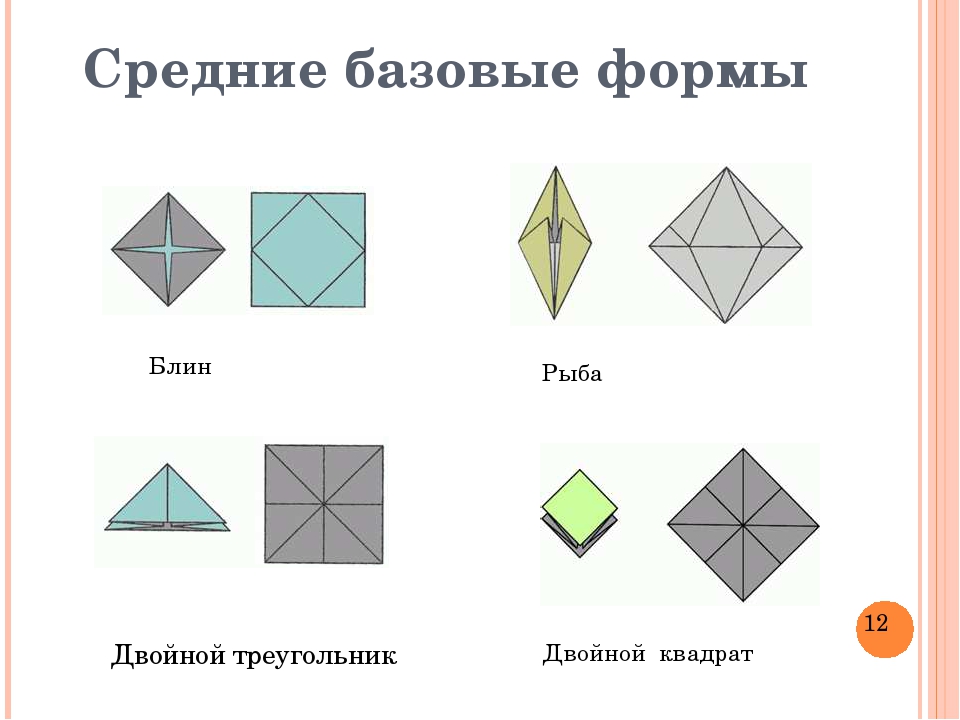 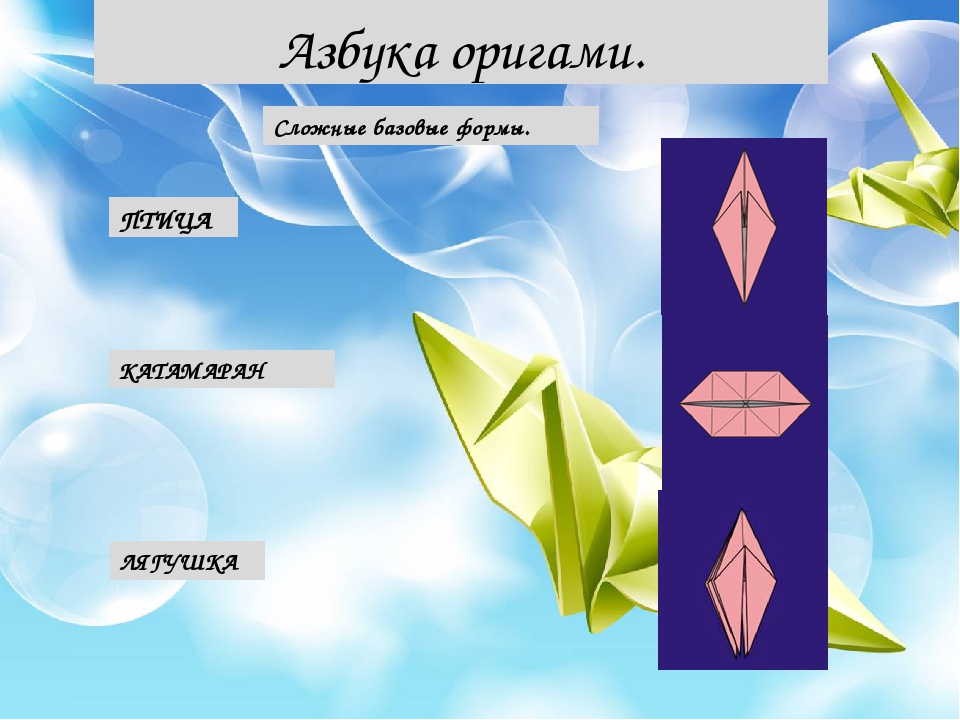 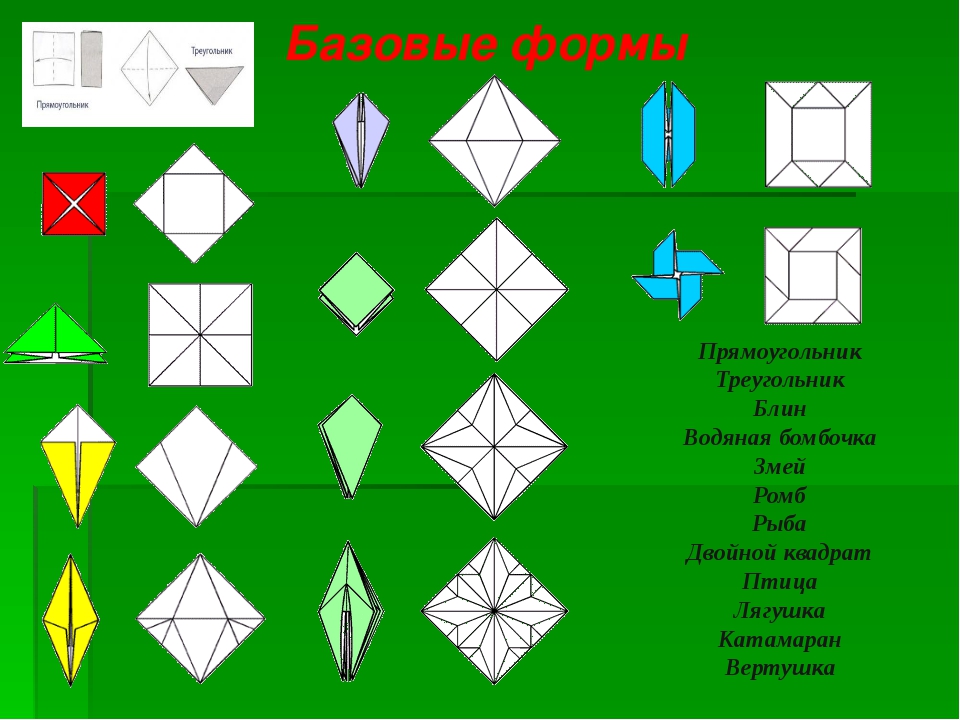 №Тема занятияДатаДатаТеорияПрактика№Тема занятияПлани-руемаяСкор-ректи-рован-наяТеорияПрактика1Вводное занятие.Беседа по охране труда.12Знакомство с оригами.13Термины, принятые в оригами.14Базовая форма «Треугольник».Стилизованный цветок.0,50,55Базовая форма «Треугольник».Лисенок и собачка.0,50,56Базовая форма «Треугольник».Котик и бычок.-17Базовая форма «Треугольник».Яхта и пароход.-18Базовая форма «Треугольник».Композиция  «Кораблик в море».-19Базовая форма «Треугольник».Стаканчик и фуражка.-110Базовая форма «Треугольник».Синица и снегирь.-111Базовая форма «Треугольник».Композиция «Птицы в лесу».-112Базовая форма «Воздушный змей».Кролик и щенок.0,50,513Базовая форма «Воздушный змей».Курочка и петушок.0,50,514Базовая форма «Воздушный змей».Домашние птицы на лужайке.-115Базовая форма «Воздушный змей».Ворона.-116Базовая форма «Воздушный змей».Сказочная птица.-117Базовая форма «Воздушный змей».Сова.-118Базовая форма «Двойной треугольник».Подснежник.0,50,519Базовая форма «Двойной треугольник».Рыбка.0,50,520Базовая форма «Двойной треугольник».Бабочка.-121Базовая форма «Двойной квадрат».Головастик и жук.-122Цветы к празднику 8 марта.Открытка «Букет гвоздик».-123Цветы к празднику 8 марта.Открытка «Букет роз».-124Базовая форма «Двойной квадрат»Жаба0,50,525Базовая форма «Двойной квадрат».Островок в пруду.-126Базовая форма «Конверт».Яхта.0,50,527Базовая форма «Конверт».Пароход и подводная лодка.-128Цветочные  композиции.Нарцисс.-129Цветочные композиции.Лилия.-130Впереди – лето!Волшебный  цветок.-131Впереди – лето!Парусный кораблик.-132Оформление выставочных работ.1-33Выставка работ-1Итого:33№Тема занятияДатаДатаТео-рияПрак-тика№Тема занятияПланируе-маяСкоррети-рованнаяТео-рияПрак-тика1Вводное занятие.Инструктаж по технике безопасности.1-2Базовые формы.Условные обозначения.1-3Базовая форма «Квадрат».  Знакомство с формой.1-4Базовая форма «Квадрат».«Улитка»-15Базовая форма «Квадрат». «Барбус»-16Базовая форма «Квадрат».«Лягушка »-17Базовая форма «Квадрат». «Голубь»-18Базовая форма «Двойной треугольник».  Знакомство с формой.1-9 Базовая форма «Двойной треугольник». «Гризли»-110Базовая форма «Двойной треугольник». «Георгин»-111Базовая форма «Двойной треугольник». «Орел»-112Базовая форма «Двойной треугольник». «Чайка»-113Базовая форма «Двойной квадрат». Знакомство с формой.1-14Базовая форма «Двойной квадрат».«Жар-птица»-115Выставка работ учащихся.Альбом лучших работ.-116Базовая форма «Двойной квадрат».«Шатл»-117Базовая форма «Двойной квадрат».«Краб»-118Базовая форма «Двойной квадрат». «Пеликан»-119Базовая форма «Двойной квадрат»«Лилия»-120Базовая форма «Прямоугольник». «Разноцветные поделки».0,50,521Базовая форма «Прямоугольник». «Фонарики».0,50,522Базовая форма «Прямоугольник». «Машина».-123Базовая форма «Воздушный змей». «Дерево».0,50,524Базовая форма «Воздушный змей». «Ёлочка».0,50,525Базовая форма «Воздушный змей». «Жираф».-126Базовая форма «Воздушный змей». «Обезьяна»-127Базовая форма «Воздушный змей». «Пингвин»-12829Базовая форма «Рыба».Знакомство с формой.Базовая форма «Рыба»«Воробышек»1-2829Базовая форма «Рыба».Знакомство с формой.Базовая форма «Рыба»«Воробышек»-130Выставка работ учащихся. Альбом лучших работ.-131Базовая форма «Рыба»«Петух»-132Базовая форма «Рыба»«Кролик»-13334Итоговое занятие1-3334Выставка  работ1Тема занятияДатаДатаТео-рияПрак-тикаТема занятияПланируе-маяСкоррети-рованнаяТео-рияПрак-тика1Вводное занятие.Инструктаж по технике безопасности.1-2Базовые формы.Условные обозначения.1-3Летние композиции.Лесные цветы – калужница.-14Лесные цветы - ландыш, сон-трава.-15Оформление композиций «На лесной полянке».-16Золотая осень.Осенние листья клена.-17Деревья. Оформление композиций«Вот и осень».-18Чудесные превращения бумажного листа Закладки.0,50,59Простые коробки.-110Коробки для подарков-111Знакомство с кусудамами.1-12Кусудамы.0,50,513Сборка кусудамы.-114Бусы для елки. Новогодняя гирлянда.-115Ветка ели-116Новогодняя открытка «Ветка ели»-117Оригами на праздничном столе. Правила этикета. Приглашение-открытка.0,50,518Салфетка «Веер».-119Салфетка «Лилия».-120Салфетка «Петушиный гребень».-121Коробочка «Звезда».-122Стаканчик для салфеток и коробочка-вазочка.-123Коробочка «Санбо». Итоговое занятие «Оригами на праздничном столе.0,50,524Цветы к празднику8 марта.Объемные цветы (тюльпаны, колокольчики).-125Японская ваза для цветов.-126Оригами – почтаСолдатский треугольник и прямоугольное письмо.0,50,527Датское и английское письмо.-128Оригинальный конверт (2 варианта)-129Впереди – лето!Базовая форма «Дом». Пилотка.0,50,530Шапочка с козырьком.-131Самолеты и истребители.-132Летные соревнования моделей.-133Итоговое занятие1-34Выставка работ-1 4 год обучения №Тема занятияДатаДатаТео-рияПрак-тика 4 год обучения №Тема занятияПланируе-маяСкоррети-рованнаяТео-рияПрак-тика1Вводное занятие. Инструктаж по технике  безопасности.1-2Повторение базовых форм1-3Игровое применение оригами1-4Созданиекукол-15Создание декораций-16Созданиемасок-17Контурное торцевание-18Объемное торцевание1-9Виды торцевания  -110Оригами и торцевание.-111Объединенные модели-112Знакомство с техникой и видами художественного вырезания  -113Белорусская выцинанка1-14Оригами и вырезание.-115Знакомство с техникой и видами айрисфолдинга-116Одноцентровые модели-117Двух и трехцентровые модели-118Оригами и айрисфолдинг-119Знакомство с техникой и видами скрапбукинга-120Простые композиции с элементами скрапбукинга0,50,521Открытка«Папин праздник»0,50,522Открытка«Весна пришла»-123Знакомство с техникой и видами плетения0,50,524Двухмерное плетение0,50,525Объемное плетение-126Вставка плетения в готовую модель-127Оригами и плетение-128Объединенные модели1-29Оформление изделия-130Движущиеся модели-131Разметка и подготовкадеталей-132Сборкаизделия-133Итоговое занятие1-34Выставка  работУУДУУДУУДКритерииКритерииКритерииКритерииБаллРегулятивные УУДРегулятивные УУДРегулятивные УУД1Цель задания(Целеполагание)Цель задания(Целеполагание)Определяет цель выполнения заданий с помощью учителя или самостоятельноОпределяет цель выполнения заданий с помощью учителя или самостоятельноОпределяет цель выполнения заданий с помощью учителя или самостоятельноОпределяет цель выполнения заданий с помощью учителя или самостоятельно21Цель задания(Целеполагание)Цель задания(Целеполагание)Требуется повторное напоминание учителя о целях заданийТребуется повторное напоминание учителя о целях заданийТребуется повторное напоминание учителя о целях заданийТребуется повторное напоминание учителя о целях заданий11Цель задания(Целеполагание)Цель задания(Целеполагание)Не может определить цель выполнения заданий даже под руководством учителяНе может определить цель выполнения заданий даже под руководством учителяНе может определить цель выполнения заданий даже под руководством учителяНе может определить цель выполнения заданий даже под руководством учителя02План выполнения задания(Планирование)План выполнения задания(Планирование)Определяет план выполнения заданий с помощью учителя или самостоятельноОпределяет план выполнения заданий с помощью учителя или самостоятельноОпределяет план выполнения заданий с помощью учителя или самостоятельноОпределяет план выполнения заданий с помощью учителя или самостоятельно22План выполнения задания(Планирование)План выполнения задания(Планирование)Требуется повторное напоминание учителя о плане выполнения заданийТребуется повторное напоминание учителя о плане выполнения заданийТребуется повторное напоминание учителя о плане выполнения заданийТребуется повторное напоминание учителя о плане выполнения заданий12План выполнения задания(Планирование)План выполнения задания(Планирование)Не может определить план выполнения заданий даже под руководством учителяНе может определить план выполнения заданий даже под руководством учителяНе может определить план выполнения заданий даже под руководством учителяНе может определить план выполнения заданий даже под руководством учителя03Контроль в форме сличения работы с заданным эталоном(Контроль)Контроль в форме сличения работы с заданным эталоном(Контроль)Осуществляет контроль самостоятельно и с помощью учителяОсуществляет контроль самостоятельно и с помощью учителяОсуществляет контроль самостоятельно и с помощью учителяОсуществляет контроль самостоятельно и с помощью учителя23Контроль в форме сличения работы с заданным эталоном(Контроль)Контроль в форме сличения работы с заданным эталоном(Контроль)Испытывает затруднения в сличении работы с заданным эталономИспытывает затруднения в сличении работы с заданным эталономИспытывает затруднения в сличении работы с заданным эталономИспытывает затруднения в сличении работы с заданным эталоном13Контроль в форме сличения работы с заданным эталоном(Контроль)Контроль в форме сличения работы с заданным эталоном(Контроль)Не осуществляет контрольНе осуществляет контрольНе осуществляет контрольНе осуществляет контроль04Дополнения, исправления в работе при расхождении с эталоном (образцом)(Коррекция)Дополнения, исправления в работе при расхождении с эталоном (образцом)(Коррекция)Самостоятельно или с помощью учителя вносит исправления в работу при расхождении с эталономСамостоятельно или с помощью учителя вносит исправления в работу при расхождении с эталономСамостоятельно или с помощью учителя вносит исправления в работу при расхождении с эталономСамостоятельно или с помощью учителя вносит исправления в работу при расхождении с эталоном24Дополнения, исправления в работе при расхождении с эталоном (образцом)(Коррекция)Дополнения, исправления в работе при расхождении с эталоном (образцом)(Коррекция)Вносит исправления при непосредственной поддержке учителяВносит исправления при непосредственной поддержке учителяВносит исправления при непосредственной поддержке учителяВносит исправления при непосредственной поддержке учителя14Дополнения, исправления в работе при расхождении с эталоном (образцом)(Коррекция)Дополнения, исправления в работе при расхождении с эталоном (образцом)(Коррекция)Ошибок не видитОшибок не видитОшибок не видитОшибок не видит0ИТОГО: 8–6 баллов — высокий уровень, 5–3 балла — средний уровень, 2–0 баллов — низкий уровеньИТОГО: 8–6 баллов — высокий уровень, 5–3 балла — средний уровень, 2–0 баллов — низкий уровеньИТОГО: 8–6 баллов — высокий уровень, 5–3 балла — средний уровень, 2–0 баллов — низкий уровеньИТОГО: 8–6 баллов — высокий уровень, 5–3 балла — средний уровень, 2–0 баллов — низкий уровеньИТОГО: 8–6 баллов — высокий уровень, 5–3 балла — средний уровень, 2–0 баллов — низкий уровеньИТОГО: 8–6 баллов — высокий уровень, 5–3 балла — средний уровень, 2–0 баллов — низкий уровеньПознавательные УУДПознавательные УУДПознавательные УУДПознавательные УУДПознавательные УУД11Нахождение общего и различного (сравнение)Нахождение общего и различного (сравнение)Сравнивает и группирует предметы, объекты: находит общее и различное с помощью учителя или самостоятельноСравнивает и группирует предметы, объекты: находит общее и различное с помощью учителя или самостоятельноСравнивает и группирует предметы, объекты: находит общее и различное с помощью учителя или самостоятельно211Нахождение общего и различного (сравнение)Нахождение общего и различного (сравнение)Сравнивает и группирует предметы при помощи наводящих вопросов учителяСравнивает и группирует предметы при помощи наводящих вопросов учителяСравнивает и группирует предметы при помощи наводящих вопросов учителя111Нахождение общего и различного (сравнение)Нахождение общего и различного (сравнение)Не может сравнивать предметыНе может сравнивать предметыНе может сравнивать предметы022Выделение существенного в изучаемомВыделение существенного в изучаемомВыделяет существенное в изучаемом материале, даёт название просмотренному ролику самостоятельно или с помощью учителяВыделяет существенное в изучаемом материале, даёт название просмотренному ролику самостоятельно или с помощью учителяВыделяет существенное в изучаемом материале, даёт название просмотренному ролику самостоятельно или с помощью учителя222Выделение существенного в изучаемомВыделение существенного в изучаемомВыделяет существенное в изучаемом материале при непосредственной поддержке учителяВыделяет существенное в изучаемом материале при непосредственной поддержке учителяВыделяет существенное в изучаемом материале при непосредственной поддержке учителя122Выделение существенного в изучаемомВыделение существенного в изучаемомГлавным в теме определяет несущественное, не может определить темуГлавным в теме определяет несущественное, не может определить темуГлавным в теме определяет несущественное, не может определить тему033Ответы на простые и сложные вопросы учителя, самостоятельная постановка вопросов, нахождение нужной информацию в учебнике (ЭП), рабочей тетради, на портале «Кувырком»Ответы на простые и сложные вопросы учителя, самостоятельная постановка вопросов, нахождение нужной информацию в учебнике (ЭП), рабочей тетради, на портале «Кувырком»Отвечает на сложные и простые вопросы учителя, может найти нужную информацию в рабочей тетради, на порталеОтвечает на сложные и простые вопросы учителя, может найти нужную информацию в рабочей тетради, на порталеОтвечает на сложные и простые вопросы учителя, может найти нужную информацию в рабочей тетради, на портале233Ответы на простые и сложные вопросы учителя, самостоятельная постановка вопросов, нахождение нужной информацию в учебнике (ЭП), рабочей тетради, на портале «Кувырком»Ответы на простые и сложные вопросы учителя, самостоятельная постановка вопросов, нахождение нужной информацию в учебнике (ЭП), рабочей тетради, на портале «Кувырком»Отвечает на простые вопросы учителя, возникают затруднения при работе на портале «Кувырком» (после напоминаний педагога)Отвечает на простые вопросы учителя, возникают затруднения при работе на портале «Кувырком» (после напоминаний педагога)Отвечает на простые вопросы учителя, возникают затруднения при работе на портале «Кувырком» (после напоминаний педагога)133Ответы на простые и сложные вопросы учителя, самостоятельная постановка вопросов, нахождение нужной информацию в учебнике (ЭП), рабочей тетради, на портале «Кувырком»Ответы на простые и сложные вопросы учителя, самостоятельная постановка вопросов, нахождение нужной информацию в учебнике (ЭП), рабочей тетради, на портале «Кувырком»Не отвечает на вопросы учителя, не работает на порталеНе отвечает на вопросы учителя, не работает на порталеНе отвечает на вопросы учителя, не работает на портале0ИТОГО: 6–5 баллов — высокий уровень, 4–3 балла — средний уровень, 2–0 баллов — низкий уровеньИТОГО: 6–5 баллов — высокий уровень, 4–3 балла — средний уровень, 2–0 баллов — низкий уровеньИТОГО: 6–5 баллов — высокий уровень, 4–3 балла — средний уровень, 2–0 баллов — низкий уровеньИТОГО: 6–5 баллов — высокий уровень, 4–3 балла — средний уровень, 2–0 баллов — низкий уровеньИТОГО: 6–5 баллов — высокий уровень, 4–3 балла — средний уровень, 2–0 баллов — низкий уровеньИТОГО: 6–5 баллов — высокий уровень, 4–3 балла — средний уровень, 2–0 баллов — низкий уровеньИТОГО: 6–5 баллов — высокий уровень, 4–3 балла — средний уровень, 2–0 баллов — низкий уровеньКоммуникативные УУДКоммуникативные УУДКоммуникативные УУДКоммуникативные УУДКоммуникативные УУД11Умение слушать и вступать в диалогУмение слушать и вступать в диалогУмение слушать и вступать в диалогУмение слушать и вступать в диалогУчаствует в диалоге, слушает и понимает речь других211Умение слушать и вступать в диалогУмение слушать и вступать в диалогУмение слушать и вступать в диалогУмение слушать и вступать в диалогУчаствует в диалоге, но старается высказать своё мнение, не слушая других собеседников / участвует в диалоге по просьбе учителя111Умение слушать и вступать в диалогУмение слушать и вступать в диалогУмение слушать и вступать в диалогУмение слушать и вступать в диалогНе участвует в диалоге022Выполняя различные роли в группе, сотрудничать в совместном решении проблемы (задачи)Выполняя различные роли в группе, сотрудничать в совместном решении проблемы (задачи)Выполняя различные роли в группе, сотрудничать в совместном решении проблемы (задачи)Выполняя различные роли в группе, сотрудничать в совместном решении проблемы (задачи)Может координировать свою деятельность в группе, активно включается в процесс общения222Выполняя различные роли в группе, сотрудничать в совместном решении проблемы (задачи)Выполняя различные роли в группе, сотрудничать в совместном решении проблемы (задачи)Выполняя различные роли в группе, сотрудничать в совместном решении проблемы (задачи)Выполняя различные роли в группе, сотрудничать в совместном решении проблемы (задачи)Работает в группе при постоянной поддержке учителя, возникают трудности коммуникации122Выполняя различные роли в группе, сотрудничать в совместном решении проблемы (задачи)Выполняя различные роли в группе, сотрудничать в совместном решении проблемы (задачи)Выполняя различные роли в группе, сотрудничать в совместном решении проблемы (задачи)Выполняя различные роли в группе, сотрудничать в совместном решении проблемы (задачи)Отказывается работать в группе033Умение договариваться и использовать ресурсы другогоУмение договариваться и использовать ресурсы другогоУмение договариваться и использовать ресурсы другогоУмение договариваться и использовать ресурсы другогоМожет участвовать во взаимодействии в паре с любым учеником из класса, способен приходить к общему решению233Умение договариваться и использовать ресурсы другогоУмение договариваться и использовать ресурсы другогоУмение договариваться и использовать ресурсы другогоУмение договариваться и использовать ресурсы другогоУчаствует в работе в паре только избирательно, способен приходить к общему решению при непосредственной поддержке учителя133Умение договариваться и использовать ресурсы другогоУмение договариваться и использовать ресурсы другогоУмение договариваться и использовать ресурсы другогоУмение договариваться и использовать ресурсы другогоОтказывается от работы в паре044Участие в коллективном обсуждении проблемыУчастие в коллективном обсуждении проблемыУчастие в коллективном обсуждении проблемыУчастие в коллективном обсуждении проблемыВключается в коллективное обсуждение проблемы самостоятельно или при некоторой поддержке учителя244Участие в коллективном обсуждении проблемыУчастие в коллективном обсуждении проблемыУчастие в коллективном обсуждении проблемыУчастие в коллективном обсуждении проблемыПринимает участие в коллективном обсуждении проблемы при непосредственном сопровождении учителя144Участие в коллективном обсуждении проблемыУчастие в коллективном обсуждении проблемыУчастие в коллективном обсуждении проблемыУчастие в коллективном обсуждении проблемыНе включается в коллективное обсуждение0ИТОГО: 8–6 баллов — высокий уровень, 5–3 балла — средний уровень, 2–0 баллов — низкий уровеньИТОГО: 8–6 баллов — высокий уровень, 5–3 балла — средний уровень, 2–0 баллов — низкий уровеньИТОГО: 8–6 баллов — высокий уровень, 5–3 балла — средний уровень, 2–0 баллов — низкий уровеньИТОГО: 8–6 баллов — высокий уровень, 5–3 балла — средний уровень, 2–0 баллов — низкий уровеньИТОГО: 8–6 баллов — высокий уровень, 5–3 балла — средний уровень, 2–0 баллов — низкий уровеньИТОГО: 8–6 баллов — высокий уровень, 5–3 балла — средний уровень, 2–0 баллов — низкий уровеньИТОГО: 8–6 баллов — высокий уровень, 5–3 балла — средний уровень, 2–0 баллов — низкий уровеньИТОГИ ФОРМИРОВАНИЯ  УУД (регулятивных, познавательных, коммуникативных)22–16 баллов — высокий уровень, 15–9 баллов — средний уровень; 8–0 баллов — низкий уровеньИТОГИ ФОРМИРОВАНИЯ  УУД (регулятивных, познавательных, коммуникативных)22–16 баллов — высокий уровень, 15–9 баллов — средний уровень; 8–0 баллов — низкий уровеньИТОГИ ФОРМИРОВАНИЯ  УУД (регулятивных, познавательных, коммуникативных)22–16 баллов — высокий уровень, 15–9 баллов — средний уровень; 8–0 баллов — низкий уровеньИТОГИ ФОРМИРОВАНИЯ  УУД (регулятивных, познавательных, коммуникативных)22–16 баллов — высокий уровень, 15–9 баллов — средний уровень; 8–0 баллов — низкий уровеньИТОГИ ФОРМИРОВАНИЯ  УУД (регулятивных, познавательных, коммуникативных)22–16 баллов — высокий уровень, 15–9 баллов — средний уровень; 8–0 баллов — низкий уровеньИТОГИ ФОРМИРОВАНИЯ  УУД (регулятивных, познавательных, коммуникативных)22–16 баллов — высокий уровень, 15–9 баллов — средний уровень; 8–0 баллов — низкий уровеньИТОГИ ФОРМИРОВАНИЯ  УУД (регулятивных, познавательных, коммуникативных)22–16 баллов — высокий уровень, 15–9 баллов — средний уровень; 8–0 баллов — низкий уровень№месяцчислоВремя проведенияТема  занятияКоличество часовФорма занятияФорма контроляМесто проведения1сентябрь0415.40-16.20Пн.Вводное занятие, инструктаж по технике безопасности.Знакомство с оригами.1БеседаОпросКабинетизо211Термины, принятые в оригами.1Пр.раб.Тв.заданиеКабинетизо318Базовая форма «Треугольник».Стилизованный цветок.1Пр.раб.Тв.заданиеКабинетизо425Базовая форма «Треугольник».Лисенок и собачка.1Пр.раб.Тв.заданиеКабинетизо5окт02Базовая форма «Треугольник».Котик и бычок.1Пр.раб.Тв.заданиеКабинетизо609Базовая форма «Треугольник».Яхта и пароход.1Пр.раб.Тв.заданиеКабинетизо716Базовая форма «Треугольник».Композиция  «Кораблик в море».1Пр.раб.Тв.заданиеКабинетизо823Базовая форма «Треугольник».Стаканчик и фуражка.1Пр.раб.Тв.заданиеКабинетизо9ноябрь13Базовая форма «Треугольник».Синица и снегирь.1Пр.раб.Тв.заданиеКабинетизо1020Базовая форма «Треугольник».Композиция «Птицы в лесу».1Пр.раб.Тв.заданиеКабинетизо1127Базовая форма «Воздушный змей».Кролик и щенок.1Пр.раб.Тв.заданиеКабинетизо12декабрь04Базовая форма «Воздушный змей».Курочка и петушок.1Пр.раб.Тв.заданиеКабинетизо1311Базовая форма «Воздушный змей».Домашние птицы на лужайке.1Пр.раб.Тв.заданиеКабинетизо1418Базовая форма «Воздушный змей».Ворона.1Пр.раб.Тв.заданиеКабинетизо1525Базовая форма «Воздушный змей».Сказочная птица.1Пр.раб.Тв.заданиеКабинетизо16Янв.15Базовая форма «Воздушный змей».Сова.1Пр.раб.Тв.заданиеКабинетизо1722Базовая форма «Двойной треугольник».Подснежник.1Пр.раб.Тв.заданиеКабинетизо1829Базовая форма «Двойной треугольник».Рыбка.1Пр.раб.Тв.заданиеКабинетизо19Февр.05Базовая форма «Двойной треугольник».Бабочка.Базовая форма «Двойной квадрат».Головастик и жук.1Пр.раб.Тв.заданиеКабинетизо2026Цветы к празднику 8 марта.Открытка «Букет гвоздик».1Пр.раб.Тв.заданиеКабинетизо21март04Цветы к празднику 8 марта.Открытка «Букет роз».1Пр.раб.Тв.заданиеКабинетизо2211Базовая форма «Двойной квадрат»Жаба1Пр.раб.Тв.заданиеКабинетизо2318Базовая форма «Двойной квадрат».Островок в пруду.1Пр.раб.Тв.заданиеКабинетизо2425Базовая форма «Конверт».Яхта.1Пр.раб.Тв.заданиеКабинетизо25апрель1Базовая форма «Конверт».Пароход и подводная лодка.1Пр.раб.Тв.заданиеКабинетизо2615Цветочные  композиции.Нарцисс.1Пр.раб.Тв.заданиеКабинетизо2722Цветочные композиции.Лилия.1Пр.раб.Тв.заданиеКабинетизо2829Впереди – лето!Волшебный  цветок.1Пр.раб.Тв.заданиеКабинетизо29май06Впереди – лето!Парусный кораблик.1Пр.рабТв.заданиеКабинетизо3013Оформление выставочных работ. 1Сам.рабТв.заданиеКабинетизо3120Итоговая выставка.1Сам.рабТв.заданиефойе№месяцчислоВремя проведенияТема  занятияКоличество часовФорма занятияФорма контроляМесто проведения1сентябрь0414.00-14.40Пн.Вводное занятие, инструктаж по технике безопасности.1БеседаОпросКабинетизо211Базовые формы.Условные обозначения.1Пр.раб.Тв.заданиеКабинетизо318Базовая форма «Квадрат».  Знакомство с формой.1Пр.раб.Тв.заданиеКабинетизо425Базовая форма «Квадрат».«Улитка»1Пр.раб.Тв.заданиеКабинетизо5Окт.02Базовая форма «Квадрат». «Барбус»1Пр.раб.Тв.заданиеКабинетизо609Базовая форма «Квадрат».«Лягушка »1Пр.раб.Тв.заданиеКабинетизо716Базовая форма «Квадрат». «Голубь»1Пр.раб.Тв.заданиеКабинетизо823Базовая форма «Двойной треугольник».  Знакомство с формой.1Пр.раб.Тв.заданиеКабинетизо9ноябрь13 Базовая форма «Двойной треугольник». «Гризли»1Пр.раб.Тв.заданиеКабинетизо1020Базовая форма «Двойной треугольник». «Георгин»1Пр.раб.Тв.заданиеКабинетизо1127Базовая форма «Двойной треугольник». «Орел»1Пр.раб.Тв.заданиеКабинетизо12дек04Базовая форма «Двойной треугольник». «Чайка»1Пр.раб.Тв.заданиеКабинетизо1311Базовая форма «Двойной квадрат». Знакомство с формой.1Пр.раб.Тв.заданиеКабинетизо1418Базовая форма «Двойной квадрат».«Жар-птица»1Пр.раб.Тв.заданиеКабинетизо1525Выставка работ учащихся.Альбом лучших работ.1Пр.раб.Тв.заданиеКабинетизо16Янв.15Базовая форма «Двойной квадрат».«Шатл»1Пр.раб.Тв.заданиеКабинетизо1722Базовая форма «Двойной квадрат».«Краб»1Пр.раб.Тв.заданиеКабинетизо1829Базовая форма «Двойной квадрат». «Пеликан»1Пр.раб.Тв.заданиеКабинетизо19Февр.05Базовая форма «Двойной квадрат»«Лилия»1Пр.раб.Тв.заданиеКабинетизо2012Базовая форма «Прямоугольник». «Разноцветные поделки».1Пр.раб.Тв.заданиеКабинетизо2126Базовая форма «Прямоугольник». «Фонарики».1Пр.раб.Тв.заданиеКабинетизо22март04Базовая форма «Прямоугольник». «Машина».1Пр.раб.Тв.заданиеКабинетизо2311Базовая форма «Воздушный змей». «Дерево».1Пр.раб.Тв.заданиеКабинетизо2418Базовая форма «Воздушный змей». «Ёлочка».1Пр.раб.Тв.заданиеКабинетизо2525Базовая форма «Воздушный змей». «Жираф».1Пр.раб.Тв.заданиеКабинетизо26апрель1Базовая форма «Воздушный змей». «Обезьяна»1Пр.раб.Тв.заданиеКабинетизо2715Базовая форма «Воздушный змей». «Пингвин»1Пр.раб.Тв.заданиеКабинетизо2822Базовая форма «Рыба».Знакомство с формой.Базовая форма «Рыба»«Воробышек»1Пр.раб.Тв.заданиеКабинетизо2929Базовая форма «Рыба»«Воробышек»1Пр.раб.Тв.заданиеКабинетизо30май06Выставка работ учащихся. Альбом лучших работ.1Пр.раб.Тв.заданиеКабинетизо3113Базовая форма «Рыба»«Петух» Базовая форма «Рыба»«Кролик»1Пр.рабТв.заданиеКабинетИзофойе3220Базовая форма «Рыба»«Кролик»1Пр.рабТв.заданиеКабинетИзо3327Итоговая выставка1сам.раб.пр.заданиефойе№месяцчислоВремя проведенияТема  занятияКоличество часовФорма занятияФорма контроляМесто проведения1сент0413.10-13.50Пн.Вводное занятие.Инструктаж по технике безопасности.1БеседаОпросКабинетизо211Базовые формы.Условные обозначения.1Пр.раб.Тв.заданиеКабинетизо318Летние композиции.Лесные цветы – калужница.1Пр.раб.Тв.заданиеКабинетизо425Лесные цветы - ландыш, сон-трава.1Пр.раб.Тв.заданиеКабинетизо5окт02Оформление композиций «На лесной полянке».1Пр.раб.Тв.заданиеКабинетизо609Золотая осень.Осенние листья клена.1Пр.раб.Тв.заданиеКабинетизо716Деревья. Оформление композиций«Вот и осень».1Пр.раб.Тв.заданиеКабинетизо823Чудесные превращения бумажного листа Закладки.1Пр.раб.Тв.заданиеКабинетизо9нояб13Простые коробки.1Пр.раб.Тв.заданиеКабинетизо1020Коробки для подарков1Пр.раб.Тв.заданиеКабинетизо1127Знакомство с кусудамами.1Пр.раб.Тв.заданиеКабинетизо12дек04Кусудамы.1Пр.раб.Тв.заданиеКабинетизо1311Сборка кусудамы.1Пр.раб.Тв.заданиеКабинетизо1418Бусы для елки. Новогодняя гирлянда.1Пр.раб.Тв.заданиеКабинетизо1525Ветка ели1Пр.раб.Тв.заданиеКабинетизо16янв15Новогодняя открытка «Ветка ели»1Пр.раб.Тв.заданиеКабинетизо1722Оригами на праздничном столе. Правила этикета. Приглашение-открытка.1Пр.раб.Тв.заданиеКабинетизо1829Салфетка «Веер».1Пр.раб.Тв.заданиеКабинетизо19февр05Салфетка «Лилия».1Пр.раб.Тв.заданиеКабинетизо2012Салфетка «Петушиный гребень».1Пр.раб.Тв.заданиеКабинетизо2126Коробочка «Звезда».1Пр.раб.Тв.заданиеКабинетизо22март04Стаканчик для салфеток и коробочка-вазочка.1Пр.раб.Тв.заданиеКабинетизо2311Коробочка «Санбо». Итоговое занятие «Оригами на праздничном столе.1Пр.раб.Тв.заданиеКабинетизо2418Цветы к празднику8 марта.Объемные цветы (тюльпаны, колокольчики).1Пр.раб.Тв.заданиеКабинетизо2525Японская ваза для цветов.1Пр.раб.Тв.заданиеКабинетизо26апрель1Оригами – почтаСолдатский треугольник и прямоугольное письмо.1Пр.раб.Тв.заданиеКабинетизо2715Датское и английское письмо.1Пр.раб.Тв.заданиеКабинетизо2822Оригинальный конверт (2 варианта)1Пр.раб.Тв.заданиеКабинетизо2929Впереди – лето!Базовая форма «Дом». Пилотка.1Пр.раб.Тв.заданиеКабинетизо30май06Шапочка с козырьком.1Пр.раб.Тв.заданиеКабинетизо3113Самолеты и истребители.1Пр.раб.Тв.заданиеКабинетИзо3220Подготовка к итоговой выставке1Творч.раб.Тв.заданиеКабинетИзо3327Итоговая выставка1Твор.раб.итоговыйфойе№месяцчислоВремя проведенияТема  занятияКоличество часовФорма занятияФорма контроляМесто проведения1сент0414.50-15.30Вт.Вводное занятие. Инструктаж по технике  безопасности.1БеседаОпросКабинетизо211Повторение базовых форм1Пр.раб.Тв.заданиеКабинетизо318Игровое применение оригами1Пр.раб.Тв.заданиеКабинетизо425Созданиекукол1Пр.раб.Тв.заданиеКабинетизо5окт02Создание декораций1Пр.раб.Тв.заданиеКабинетизо609Созданиемасок1Пр.раб.Тв.заданиеКабинетизо716Контурное торцевание1Пр.раб.Тв.заданиеКабинетизо823Объемное торцевание1Пр.раб.Тв.заданиеКабинетизо9нояб.13Виды торцевания  1Пр.раб.Тв.заданиеКабинетизо1020Оригами и торцевание.1Пр.раб.Тв.заданиеКабинетизо1127Объединенные модели1Пр.раб.Тв.заданиеКабинетизо12декабрь.04Знакомство с техникой и видами художественного вырезания  1Пр.раб.Тв.заданиеКабинетизо1311Белорусская выцинанка1Пр.раб.Тв.заданиеКабинетизо1418Оригами и вырезание.1Пр.раб.Тв.заданиеКабинетизо1525Знакомство с техникой и видами айрисфолдинга1Пр.раб.Тв.заданиеКабинетизо16янв.15Одноцентровые модели1Пр.раб.Тв.заданиеКабинетизо1722Двух и трехцентровые модели1Пр.раб.Тв.заданиеКабинетизо1829Оригами и айрисфолдинг1Пр.раб.Тв.заданиеКабинетизо19Февр.05Знакомство с техникой и видами скрапбукинга1Пр.раб.Тв.заданиеКабинетизо2012Простые композиции с элементами скрапбукинга1Пр.раб.Тв.заданиеКабинетизо2126Открытка«Папин праздник»1Пр.раб.Тв.заданиеКабинетизо22март04Открытка«Весна пришла»1Пр.раб.Тв.заданиеКабинетизо2311Знакомство с техникой и видами плетения1Пр.раб.Тв.заданиеКабинетизо2418Двухмерное плетение1Пр.раб.Тв.заданиеКабинетизо2525Объемное плетение1Пр.раб.Тв.заданиеКабинетизо26апрель1Вставка плетения в готовую модель1Пр.раб.Тв.заданиеКабинетизо2715Оригами и плетение1Пр.раб.Тв.заданиеКабинетизо2822Объединенные модели1Пр.раб.Тв.заданиеКабинетизо2929Оформление изделия1Пр.раб.Тв.заданиеКабинетизо30май6Движущиеся модели1Пр.раб.Тв.заданиеКабинетизо3113Разметка и подготовкадеталей1Пр.раб.Тв.заданиеКабинетизо3220СборкаИзделия1Пр.раб.Тв.заданиеКабинетизо3327Итоговое занятие выставка работ1Сам.рабТв.зад.фойе